여수주조공사(여수생막걸리 제품) 상표권 침해현황                        여수밤바다, 밤바다 주류상품류(32,33류) 상표권 요약정리              (24. 4. 19)No제조일자제품명제품표기사항제품표기사항제품표기사항제품표기사항비 고No제조일자제품명제품전체전면 상표표시후면 표시사항병뚜껑비 고121.4.12여수생막걸리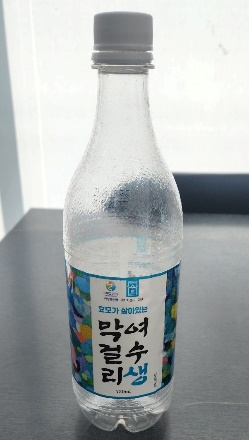 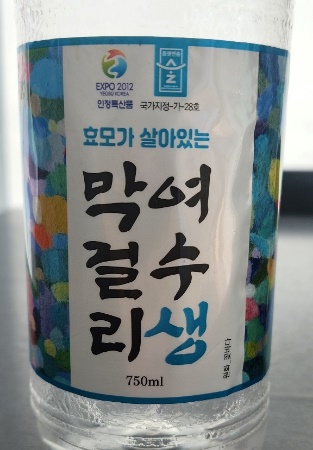 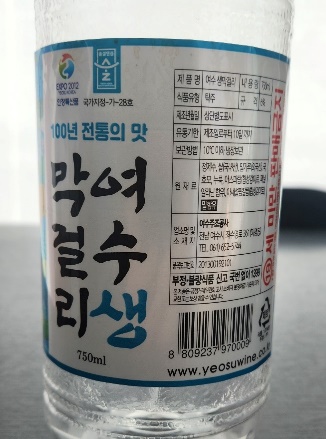 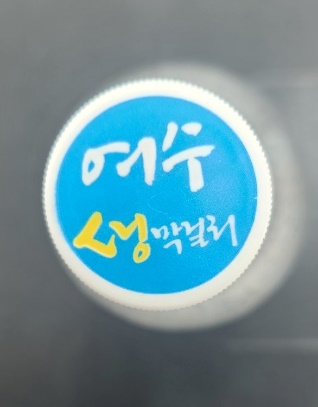 *품목보고일자 : 2013.12.16*품목보고번호 : 201300192101*전면 상표표시여수생막걸리223.5.16여수밤바다옥수수막걸리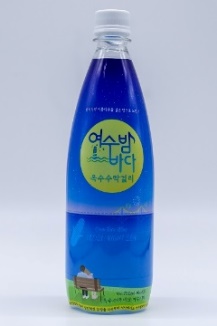 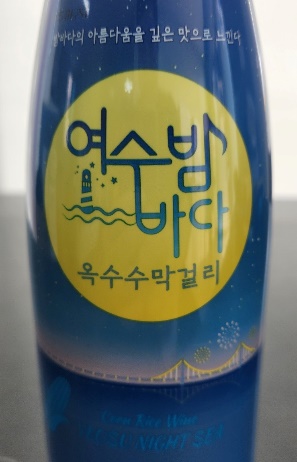 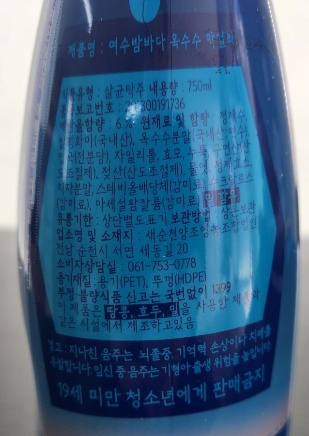 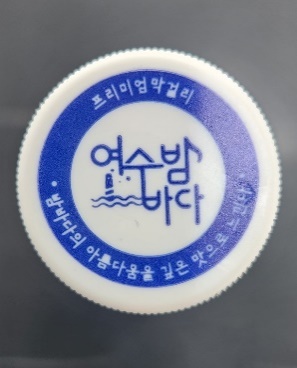 *품목보고일자 : 2016.06.13*품목보고번호 : 201300191736*전면 상표표시여수밤바다 옥수수막걸리323.5.22여수밤바다동백막걸리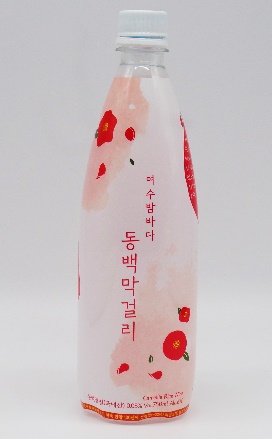 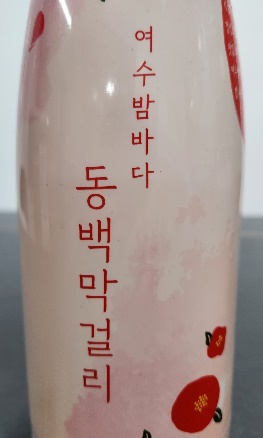 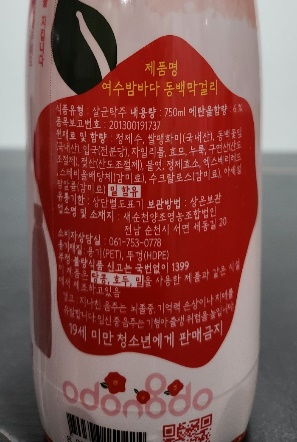 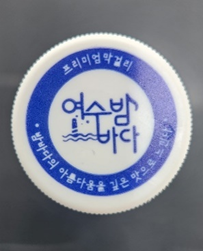 *품목보고일자 : 2016.12.18*품목보고번호 : 201300191737*전면 상표표시여수밤바다 동백막걸리423.11.24여수생막걸리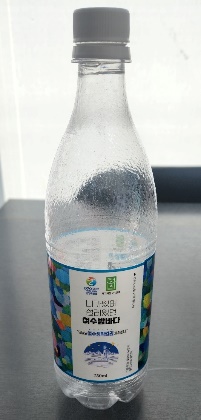 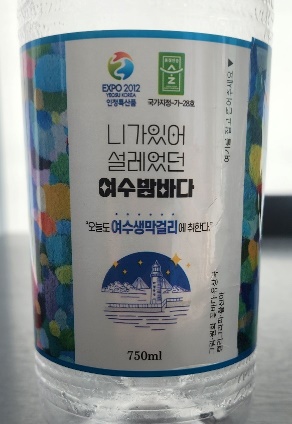 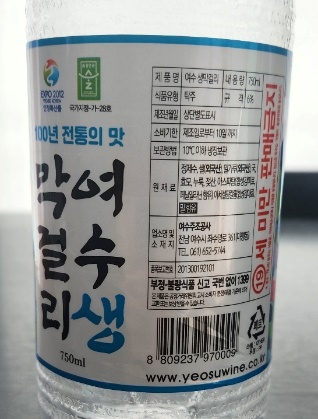 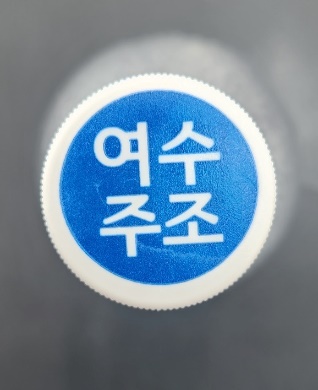 *품목보고일자 : 2013.12.16*품목보고번호 : 201300192101*전면 상표표시니가있어 설레었던 여수밤바다
“오늘도 여수생막걸리에 취한다”523.12.21여수생막걸리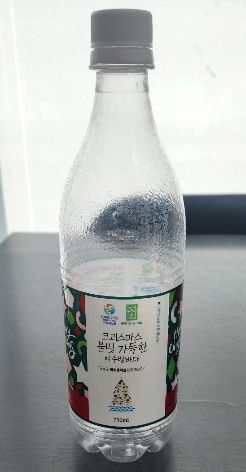 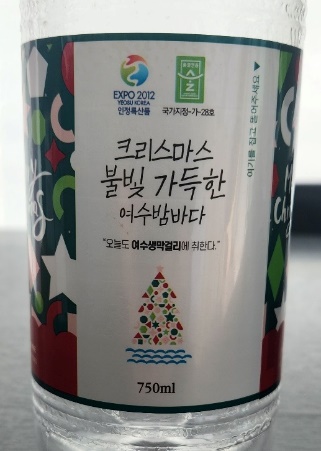 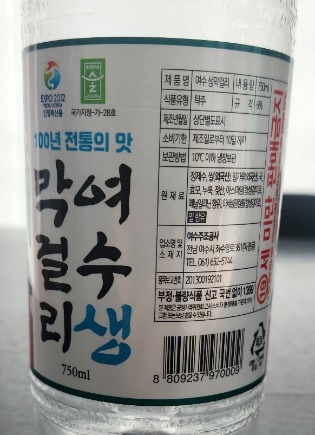 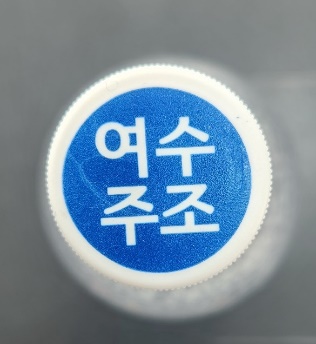 *품목보고일자 : 2013.12.16*품목보고번호 : 201300192101*전면 상표표시크리스마스 불빛가득한 여수밤바다“오늘도 여수생막걸리에 취한다”623.04.16여수생막걸리*품목보고일자 : 2013.12.16*품목보고번호 : 201300192101*전면 상표표시니가있어 설레었던 여수밤바다
“오늘도 여수생막걸리에 취한다”No상품류상표 표장출원인/출원일출원번호권리자/등록일등록번호신청인/청구일
심판청구번호품목제조보고일자품목제조보고번호비 고132류(맥주,음료)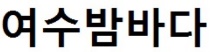 이주현,이소망2018.05.2540-2018-0071406이주현,이소망2019.02.1840-1448370233류(소주,탁주)이주현,이소망2018.05.2540-2018-0071407이주현,이소망2018.12.0640-1424665333류(소주,탁주)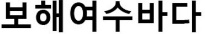 보해양조주식회사2019.06.0740-2019-0087992보해양조주식회사2020.04.2840-1600831433류(소주,탁주)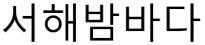 조아라2021.05.2640-2021-01083082022.05.02
2019001416031*이주현 선등록상표(40-1424665)에 의한2022.10.27 출원공고결정서2022.12.30 이의신청서(2024.02.19 의견제출통지서533류(소주,탁주)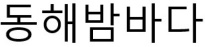 조아라2021.05.2640-2021-0108309거절후
불복심판청구2021.07.092019001416030*이주현 선등록상표(40-1424665)에 의한2022.10.27 출원공고결정서2022.12.25 이의신청서*40-2022-0015912024.01.04 거절결정서2024.03.25 [거절결정불복]심판청구서633류(소주,탁주)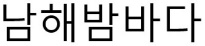 조지영2021.05.2640-2021-0108314거절-*이주현 선등록상표(40-1424665)에 의한2022.09.27 출원공고결정서2022.11.24 이의신청서*40-2022-0014512023.12.27 거절결정서732류
(맥주,음료)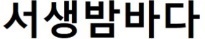 최경준2021.07.2340-2021-0152373거절2022.12.07
2015000402440*이주현 선등록상표(40-1448370)에 의한2023.01.25 출원공고결정서2023.01.30 이의신청서*40-2023-0001492024.02.07 거절결정서832류(맥주,음료)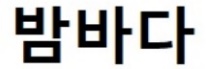 이주현 이소망2021.11.2540-2021-02403812023.03.06 의견제출통지서
2023.06.08 의견서
2023.08.21 출원심사처리보류통지서933류(소주,탁주)이주현 이소망2021.11.2540-2021-02403932023.03.06 의견제출통지서2023.06.08 의견서2023.08.14 출원심사처리보류통지서1032류(맥주,음료)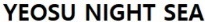 이주현 이소망2022.03.1640-2022-0049239이주현,이소망2023.10.0440-20909321133류(소주,탁주)이주현 이소망2022.03.1640-2022-0049242이주현,이소망2023.10.0440-20909291233류(소주,막걸리)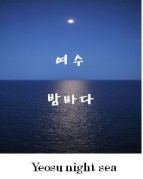 김진현2023.08.1640-2023-01476261333류(소주,탁주)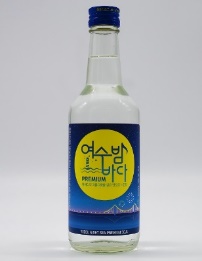 이주현 이소망2023.09.1840-2023-01706721433류(소주,탁주)이주현 이소망2023.09.1840-2023-01707131532류
(맥주,음료)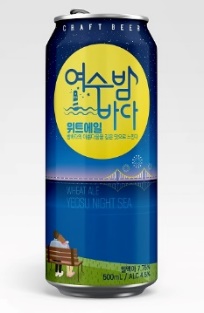 이주현 이소망2023.09.1840-2023-01708071632류(맥주,음료)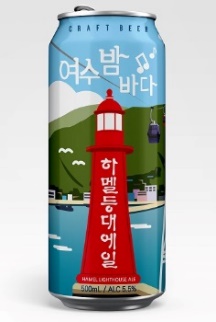 이주현 이소망2023.09.1840-2023-0171121